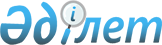 Маңғыстау облысы әкімдігінің 2016 жылғы 19 ақпандағы № 37 "Маңғыстау облысы әкімінің аппараты" мемлекеттік мекемесінің, облыстық бюджеттен қаржыландырылатын облыстық атқарушы органдарының "Б" корпусы мемлекеттік әкімшілік қызметшілерінің қызметін бағалаудың әдістемесін бекіту туралы" қаулысының күші жойылды деп тану туралыМаңғыстау облысы әкімдігінің 2017 жылғы 22 ақпандағы № 38 қаулысы. Маңғыстау облысы Әділет департаментінде 2017 жылғы 3 наурызда № 3282 болып тіркелді      РҚАО-ның ескертпесі.

      Құжаттың мәтінінде түпнұсқаның пунктуациясы мен орфографиясы сақталған.

      Қазақстан Республикасының 2016 жылғы 6 сәуірдегі "Құқықтық актілер туралы" Заңының 27 бабына сәйкес облыс әкімдігі ҚАУЛЫ ЕТЕДІ:

      1. Маңғыстау облысы әкімдігінің 2016 жылғы 19 ақпандағы № 37 "Маңғыстау облысы әкімінің аппараты" мемлекеттік мекемесінің, облыстық бюджеттен қаржыландырылатын облыстық атқарушы органдарының "Б" корпусы мемлекеттік әкімшілік қызметшілерінің қызметін бағалаудың әдістемесін бекіту туралы" қаулысының (нормативтік құқықтық актілерді мемлекеттік тіркеу Тізілімінде № 2975 болып тіркелген, 2016 жылғы 1 наурызда "Әділет" ақпараттық-құқықтық жүйесінде және 2016 жылы 1 наурыздағы № 38 "Маңғыстау" газетінде жарияланған) күші жойылды деп танылсын.

      2. "Маңғыстау облысы әкімінің аппараты" мемлекеттік мекемесі (А.К. Рзаханов) осы қаулының Қазақстан Республикасы нормативтік құқықтық актілерінің эталондық бақылау банкінде және бұқаралық ақпарат құралдарында ресми жариялануын, Маңғыстау облысы әкімдігінің интернет-ресурсында орналастырылуын қамтамасыз етсін.

      3. Осы қаулының орындалуын бақылау облыс әкімінің аппарат басшысы А.К. Рзахановқа жүктелсін. 

      4. Осы қаулы әділет органдарында мемлекеттік тіркелген күннен бастап күшіне енеді және ол алғашқы ресми жарияланған күнінен кейін күнтізбелік он күн өткен соң қолданысқа енгізіледі.


					© 2012. Қазақстан Республикасы Әділет министрлігінің «Қазақстан Республикасының Заңнама және құқықтық ақпарат институты» ШЖҚ РМК
				
      Облыс әкімі

А. Айдарбаев
